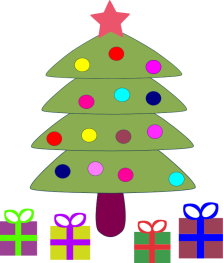 Mrs. Perry December 19 & 20Theme: Christmas fun** Plans are subject to change based on difficulty and schedule changes throughout the week. **
RSWR=Reading, Speaking, Writing, ReasoningTECH=Using technology in lessonMondayTuesday8:40 – 8:50Bell Work:Math fact practiceReview facts  RWRS8:40 – 8:50Bell Work:Math fact practiceRWRS8:50-9:00Math CalendarObj:TSW:*Use concrete models of hundreds, tens, and ones to develop the concepts of place value.*tell time on digital and analog clocks to the hour, quarter hour, and half hour.*Identify and count money; connect coins and bills with place value.*Relate manipulatives, pictures, diagrams, and symbols to mathematical ideas.*identify odd/even numbers.*describe, extend, and create patterns using symbols, shapes, and designs*PROBLEM SOLVING MATH STATION CARDRSWR9:00Christmas Breakfast and Party9:00-9:30Extra P.E9:30-1 1:30Fun Christmas Centers10:30-11:30Christmas Bingo11:30-12:00Lunch12:00-12:20Recess11:30-12:00Lunch12:00-12:20Recess12:20-12:30PenmanshipObj: TSW write legibly and form letters correctlyW TECH 12:20-12:30Prepare for PJ party12:30-1:20STEAM12:30-2:00PJ Party1:20-1:45SSR/ARObj: TSW read regularly in instructional-level text that is challenging yet manageableRR TECH2:00-3:15View:The Muppets Christmas Carol1:45-2:30Read Aloud The Christmas CarolObj: TSW Observe the teacher modeling fluency, comprehension and reading strategies*build schema chartRI2.5; RI 2.6* RSWR3:15-3:20Pack up and prepare for home2:30-3:20Social StudiesObj: TSW compile social studies notebook pages Catch up on past lessons:*timeline*influential people*maps 3:20 Clean up3:25 Early bus/IE3:30 dismissal3:25 Early bus/IE3:30 dismissal